          МИНИСТЕРСТВО НА ЗЕМЕДЕЛИЕТО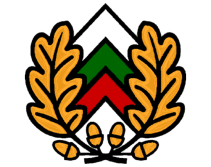 ИЗПЪЛНИТЕЛНА АГЕНЦИЯ ПО ГОРИТЕРЕГИОНАЛНА ДИРЕКЦИЯ ПО ГОРИТЕ - ПАЗАРДЖИКБул. “Александър Стамболийски”  № 50, тел.: 44-83-95, e_mail: rugpazardjik@iag.bgКомисия в Регионална дирекция по горите - Пазарджик, назначена със заповед № РД 49-241/26.09.2017 г., изменена с Заповед № РД49-411/11.12.2017 г., изменена със Заповед № РД 49-146/07.06.2022 г. на Министъра на земеделието, във връзка с чл. 74, ал. 2, т. 1, ал. 3 и ал. 4, чл. 75, ал. 1, т. 2, ал. 2, 3 и 4, чл. 77, ал. 1, ал. 2 и ал. 3, чл. 78, ал. 1, ал. 2 и ал. 3, чл. 80, ал. 1 и ал. 2, чл. 86, ал. 1 и ал. 2  от Закона за горите           Протокол № 5            от 11.11.2022 г.РЕШЕНИЕ № 5 от 11 ноември 2022 годинаЗАЯВЛЕНИЕ ЗА ПРОМЯНА ПРЕДНАЗНАЧЕНИЕТО НА ПОЗЕМЛЕН ИМОТ В ГОРСКА ТЕРИТОРИЯ, ЧАСТНА СОБСТВЕНОСТНа основание чл. 73, ал. 1, т. 6, във връзка с чл. 77, ал. 1, ал.2 и ал. 3, чл. 78, ал. 1, ал. 2 и ал. 3, чл. 80, ал. 1 и ал. 2, чл. 86, ал. 1 и ал. 2 от Закона за горите (обн., ДВ, бр. 19 от 08.03.2011 г.) и постъпило в Регионална дирекция по горите - гр. Пазарджик с входящ № РДГ 09-8083/12.09.2022 г., заявление за промяна на предназначението на поземлен имот в горски територии,  въз основа на представените документи от юридическо лице,с инвестиционно предложение: за изграждане на основи на съоръжения на фотоволтаичен парк в поземлен имот с идентификатор 65468.59.20 в с. Сбор, общ. Пазарджик, обл. Пазарджик.и местоположение: поземлен имот с идентификатори: 65468.59.20 , по кадастралната карта и кадастралните регистри на с. Сбор, общ. Пазарджик, обл. Пазарджик с площ от 13,701 дка /тринадесет декара и седемстотин и един кв. м/, горска територия, собственост юридическото лице, в териториалния обхват на „Южноцентрално държавно предприятие” ДП – гр. Смолян, териториално поделение „Държавно горско стопанство „Пазарджик”.Комисията реши: Променя предназначението на поземлен имот с идентификатор 65468.59.20 в землище на с. Сбор, общ. Пазарджик, обл. Пазарджик,  в района на дейност на «Южноцентрално държавно предприятие» ДП – гр. Смолян, териториално поделение «Държавно горско стопанство – Пазарджик», в гр. Пазарджик, общ. Пазарджик, обл. Пазарджик, с площ от 13,701 дка, номер по предходен план 174006, при граници и съседи: 65468.105.12, 65468.59.12, 65468.59.6 и 6546859.19, съгласно скица № 15-178844-19.02.2022 г., издадено от Служба по геодезия, картография и кадастър – гр. Пазарджик.Имотът е собственост на юридическо лице, съгласно Нотариален акт за покупко – продажба № 42, том I, рег. № 215, дело № 12/2022 г., вписан в СВ – Пазарджик, с вх. № 606 от 28.01.2022 г.,Поземлен имот с идентификатор 65468.59.20 попада в отдел 422, подотдели: „1”, поляна и подотдел „п”, издънково насаждение, съгласно Горскостопанския план от 2013 г..Заявителят, да заплати цена за промяна на предназначението на поземления имот в горски територии, в размер на 21 057,00 лв. /двадесет и една хиляди и петдесет и седем лева/, вносима по банкова сметка на Министерството на земеделието: БНБ, IBAN: BG97 BNBG 9661 300 1500 01. Цената за промяна на предназначението е определена с доклад за оценка от 15.09.2022 г. на имота, изготвен по реда на Наредба за оценка на поземлени имоти в горски територии, приета с Постановление на Министерски съвет № 236/03.08.2011 г. /обн., ДВ, бр. 63 от 2011 г., изм. и доп. бр. 34 от 2016 г./ от правоспособен независим оценител, притежаващ Сертификат за оценителска правоспособност за оценка на поземлени имоти в горски територии, издаден от Камарата на независимите оценители в България.На основание чл. 40 от Наредба за оценка на поземлени имоти в горски територии, доклада за оценка е възложен за проверка на независим оценител, с възлагателно писмо с рег. индекс РДГ 09-9288-19.10.2022 г. Оценката е изготвена коректно , видно от становище на независимия оценител  с рег. индекс РДГ 09-9873-07.11.2022 г.Дървесината от поземления имот, чието предназначение е променено, е на собственика на съответния имот.Добивът и разпореждането с дървесината от поземлени имоти в горски територии, чието предназначение е променено,  се организира от собственика  по реда на Закона за горите, за негова сметка.	Разрешава се сеч на дървета само в площта с променено предназначение по реда на Наредба № 8 от 05.08.2011 г. за сечите в горите /обн. в ДВ бр. 64 от 19.08.2011 г./ след заплащане на сумата по т. 2 от настоящото решение.Цената за промяна на предназначението да се заплати в тримесечен срок от съобщаването на акта.Мотиви:На основание чл. 73, ал. 1, т. 6 от Закона за горите, промяна предназначението на поземлени имоти в горски територии се допуска за изграждане на основи на съоръжения на фотоволтаичен парк.С Решение № 3 от 06.10.2022 г., от Протокол № 3 от 06.10.2022 г. на комисията  по чл. 74, ал. 2, т. 1 от Закона за горите в РДГ – Пазарджик е удовлетворила искането за предварително съгласуване промяна на предназначението на поземлен имот с идентификатор 65468.59.20 по кадастралната карта и кадастралните регистри на  с. Сбор, общ. Пазарджик, обл. Пазарджик в горска территория с площ от 13,701 дка за изграждане на основи на съоръжения на фотоволтаичен парк. Решението не е обжалвано и е влязло в законна сила.С регистрационен индекс РДГ 09-9131/14.10.2022 г. в Регионална дирекция по горите - гр. Пазарджик е постъпило заявление по образец до председателя на комисията по чл. 74, ал.2, т. 1 от Закона за горите за промяна на предназначението на поземлен имот в горски територии от юридическо лице, собственик на поземлен имот с идентификатор 65468.59.20, землище на с. Сбор, общ. Пазарджик, обл. Пазарджик, Пазарджик на площ от 13 701 кв. м. Към заявлението са приложени изискуемите документи по чл. 77, ал. 1 от Закона за горите, както следва:Нотариален акт за покупко – продажба № 42, том I, рег. № 215, .дело № 12/2022 г., вписан в Служба по вписванията – Пазарджик, с вх. № 606 от 28.01.2022 г.,Скица на поземлен имот с идентификатор 65468.59.20 с номер  15-178844-19.02.2022 г., издадено от Служба по геодезия, картография и кадастър – гр. Пазарджик.Одобрен подробен устройствен план – план за регулация и застрояване, изготвен в съответствие с разпоредбите на закона за устройство на територията, Заповед № 134 от 22.06.2022 г. на зам. кмета на община Пазарджик, Констативен акт от 25.07.2022 г., от община Пазарджик, че е влязла в законна сила и Решение № 56 от 24.03.2022 г. на Общински съвет Пазарджик, влязло в сила от 25.07.2022 г.Оценка на имота по реда на Наредбата по чл. 86, ал. 2 от Закона за горите, изготвена от лицензиран оценител, вписан в Камарата на независимите оценители в Българияс рег. № 820100021 от 25.07.2011 г.,Писмо с изх. РД-17-490-/1//02.09.2022 г. на Регионална инспекция по околна среда и водите – Пазарджик и Решение № ПК-07-ЕО/2022 г. за преценяване на необходимостта от извършване на екологична оценка, одобряват осъществяването на инвестиционното намерение.Поземленият имот не попада в хипотезите на чл. 73, ал. 2 от Закона за горите.Настоящото решение да се публикува на интернет страницата на Изпълнителна агенция по горите - гр. София и Регионална дирекция по горите – гр. Пазарджик, при спазване на изискванията за защита на личните данни и да се съобщи на заявителя по реда на Административнопроцесуалния кодекс.Настоящето решение може да се обжалва чрез комисията по чл. 74, ал. 2, т. 1 от ЗГ в Регионална дирекция по горите – Пазарджик по реда на Административнопроцесуалния кодекс, в 14-дневен срок от съобщаването му пред Административен съд гр. Пазарджик. ПРЕДСЕДАТЕЛ НА КОМИСИЯТА:                                                               /инж. Владимир Влахов/СЕКРЕТАР НА КОМИСИЯТА:                                                  				/инж. Мариана Ланджева/                                                                 